6 January 2020										WES2001.5AWorks notification: Fogarty AvenueConstruction is continuing along Fogarty Avenue to install new drainage. The drainage improvements are required to protect Stony Creek from any spills from the freeway and also manage run-off from the widened West Gate Freeway.

As part of these works, Fogarty Avenue will be closed from the Muir Street walking and cycling bridge to west of the Wembley Avenue intersection. Temporary closure of Fogarty AvenueFrom Monday 13 January to early March 2020

During this time:Fogarty Avenue will be closed between the Muir Street walking and cycling bridge and west of the Wembley Avenue intersection, from Monday 13 January 2020The closure will then be extended from Monday 20 January 2020, to 216 Fogarty Avenue; see the map for detailsDriveway and footpath access to your property will be maintained, however parking along the closed section of Fogarty Avenue will be temporarily unavailableA local detour via The Avenue will be in place during this time.
Waste collection: Please place rubbish bins in the skip bins provided, from week commencing Monday 13 January 2020. See map of works below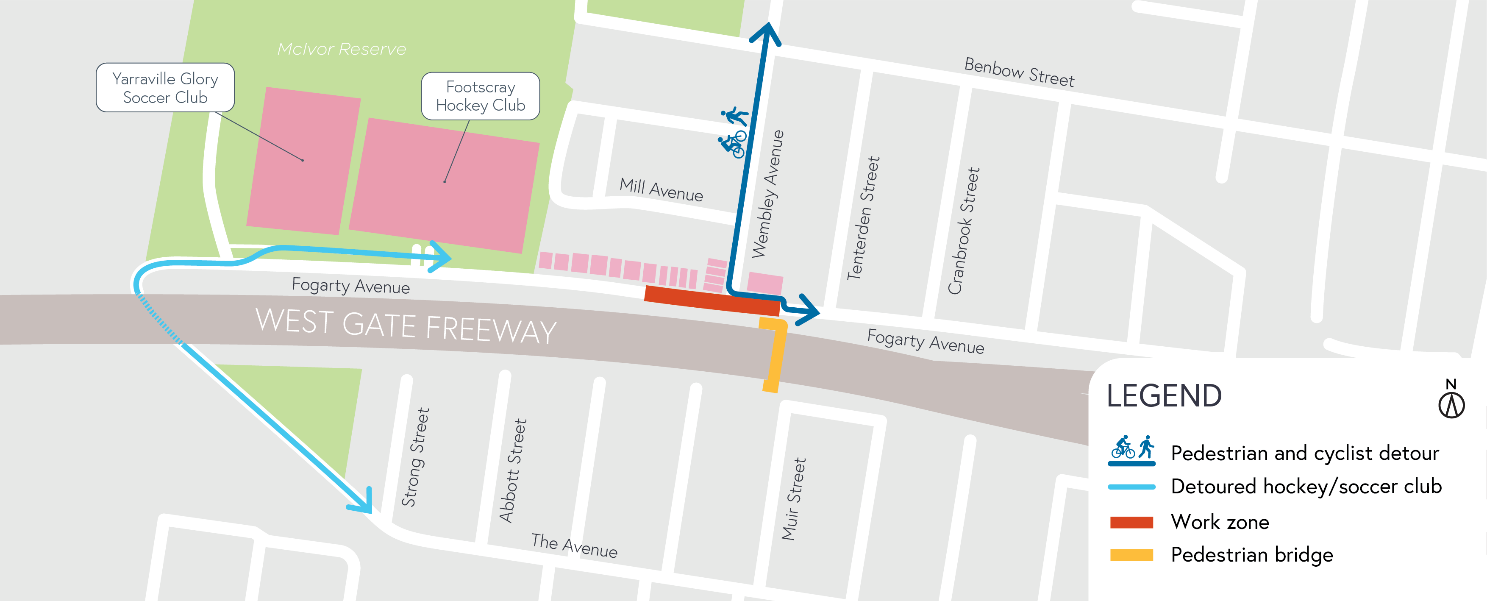 What to expect along Fogarty Avenue during these works:an increase in noise from our works during the day including rock breaking activities;equipment used for these works include excavators, jack hammers, compaction equipment and road saw;increase in trucks and vehicles entering and exiting our construction site;intermittent localised vibration from our construction site;water spray trucks and street sweepers will be used to manage dust and dirt and trucks carrying dirt and rock will be covered;the construction site will be monitored as part of ongoing security across the project area; andtraffic changes will be required and signed detours will be in place – latest traffic updates are available at westgatetunnelproject.vic.gov.au/disruptions.
These works will generally be carried out from Monday to Friday between 7am - 6pm and Saturdays between 7am - 1pm. If there are out of hours works required, advance notice will be provided to directly impacted properties. Please note that works are subject to change and may be rescheduled in the event of unexpected impacts to the construction program. Thank you for your patience during these works.  